Terre et FamilleStéphanie Bignon et Elisabeth de Malleray ont l’honneur de vous présenter « Terre et Famille », nouvelle association créée le 8 décembre 2014 à Briant (71).Terre et Famille a pour objet de faire grandir le bagage culturel des participants en restaurant l'esprit médiéval hérité de la France chrétienne. Elle propose conférences, formations artistiques, culturelles ou spirituelles, activités manuelles, marches etc. et s’adresse à tous les âges. ...Esprit médiéval… parce que les priorités spirituelles nous paraissent urgentes à restaurer pour nous enraciner, fortifier nos âmes de paysans, de bâtisseurs et ainsi  retrouver une société ouverte vers le haut donnant toute sa place au sacré. Nous voulons, par des échanges de connaissances et de savoir-faire retisser des liens. Par des actions modestes et solidement ancrées dans nos terroirs, nous souhaitons travailler à découvrir et devenir ce que nous sommes vraiment.Terre et famille en Brionnais pourra se décliner en  Terre et Famille en  Bourbonnais, en Nivernais… et créer ainsi un réseau entre nos terroirs. Présidence : Stéphanie Bignon (06 50 95 13 80)Secrétariat/trésorerie : Elisabeth de Malleray (06 51 17 25 39)Adresse : terreetfamille@gmail.comTERRE ET FAMILLE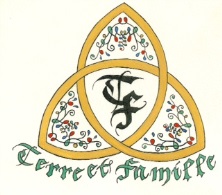                 en BrionnaisPrénom : ....................................................................................Nom : ........................................................................................Adresse : ......................................................................................................................................................................................Code postal : .............................. Ville : ....................................Courriel : ..........................................@.....................................Téléphone : ............................................Adhésion à Terre et FamilleCotisation annuelle :3 euros par personne ou par familleGratuit pour les étudiantsAdhésion à retourner à : Stéphanie Bignon « Terre et Famille »                                            la Beluze 71110 BRIANT             ou à : terreetfamille@gmail.com